INDICAÇÃO Nº 5443/2018Sugere ao Poder Executivo Municipal a possibilidade de realizar manutenção com maquinário apropriado (PATROL), no intuito de nivelar a extensão da Rua Carlos Guilherme Foster, e Rua Flavio Sans, no bairro Chácara Recreio Cruzeiro do Sul, neste município. Excelentíssimo Senhor Prefeito Municipal, Nos termos do Art. 108 do Regimento Interno desta Casa de Leis, dirijo-me a Vossa Excelência para sugerir que, por intermédio do Setor competente, a possibilidade de realizar manutenção com maquinário apropriado (PATROL), no intuito de nivelar a extensão da Rua Carlos Guilherme Foster, e Rua Flavio Sans, no bairro Chácara Recreio Cruzeiro do Sul neste município;Justificativa:Conforme reivindicação dos moradores do bairro Chácara Recreio Cruzeiro do Sul, mais precisamente da Rua Carlos Guilherme Foster,  e Rua Flavio Sans, este vereador solicita a manutenção na extensão das  referidas vias do bairro com maquinário apropriado (PATROL), no intuito de nivelar as ruas, uma vez que as vias estão com diversos buracos, dificultando a passagem de veículos pelo local, haja vista que a referida rua é bastante transitada. Por todo exposto, pedimos URGÊNCIA para realização da manutenção ora requerida e aplicação de cascalho no local indicado.Plenário “Dr. Tancredo Neves”, em 12 de Dezembro de 2.018.JESUS VENDEDOR-Vereador / Vice Presidente-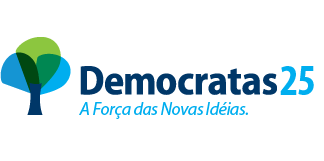 